【政策解读】2021年博士后创新人才支持计划资助工作改进措施为更好发挥博士后创新人才支持计划在博士后工作中的引擎作用，2021年博士后创新人才支持计划将进一步聚焦国家战略，进一步聚焦高水平平台和合作导师，进一步提高遴选的科学性和公正性，进一步提升影响力。2021年博士后创新人才支持计划资助工作改进如下。一、 进一步聚焦基础研究和关键核心技术资助领域调整为基础研究主要面向：基础科学、交叉研究、人工智能、量子信息、集成电路、生命健康、脑科学、生物育种、空天科技、深地深海等前沿领域；应用研究主要面向：新一代信息技术、生物技术、新能源、新材料、高端装备、新能源汽车、绿色环保以及航空航天、海洋装备、数字经济。二、 进一步聚焦高水平平台和合作导师同等条件下，向国家重大科技项目、战略性科学计划和科学工程、国家实验室、国家重点实验室倾斜。三、 改革专家评审办法将原一轮会议评审改为通讯评审和会议评审两轮评审，其中会议评审设申请人答辩环节。四、 改进评审指标突出“高水平平台、高水平导师、高水平人选”要求，将申请人情况、合作导师、科研平台、研究领域单独作为指标项，并按照百分制为各指标项赋值。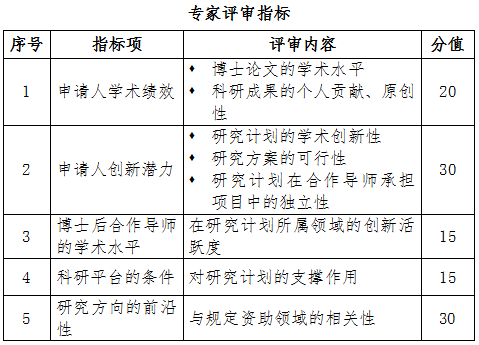 欢迎关注南航博管办公众号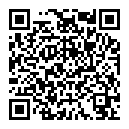 